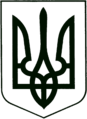 УКРАЇНА
МОГИЛІВ-ПОДІЛЬСЬКА МІСЬКА РАДА
ВІННИЦЬКОЇ ОБЛАСТІВИКОНАВЧИЙ КОМІТЕТ                                                           РІШЕННЯ №106Від 06.04.2022р.                                              м. Могилів-ПодільськийПро безоплатну передачу матеріальних цінностейз балансу управління житлово-комунального господарства міської ради на баланс міського комунального підприємства «Комбінат комунальних підприємств»	Керуючись ст. ст.29, 30, 60 Закону України «Про місцеве самоврядування в Україні», відповідно до рішення 8 сесії міської ради 6 скликання від 18.05.2011 року №217 «Про делегування повноважень щодо управління майном комунальної власності територіальної громади міста», з метою належного утримання вулично-дорожньої мережі в зимовий період, -  			             виконком міської ради ВИРІШИВ:1. Надати дозвіл на безоплатну передачу з балансу управління житлово-комунального господарства міської ради (Стратійчук І.П.) на баланс міського комунального підприємства «Комбінат комунальних підприємств» (Поцелуйко О.В.) матеріальних цінностей згідно з додатком.2. Міському комунальному підприємству «Комбінат комунальних підприємств» (Поцелуйко О.В.) прийняти матеріальні цінності у встановленому законом порядку.3. Контроль за виконанням даного рішення покласти на першого заступника міського голови Безмещука П.О..Міський голова    	                                          Геннадій ГЛУХМАНЮК                              Додаток 							                до рішення виконавчого                                                                                       комітету міської ради							                від 06.04.2022 року №106Матеріальні цінності,що передаються з балансу управління житлово-комунального господарства міської ради на баланс міського комунального підприємства «Комбінат комунальних підприємств»(грн)Керуючий справами виконкому			               Володимир ВЕРБОВИЙ№з/пНайменування або однорідна група (вид)Од. вим.Кіль-кістьІнвентарний номерСума1.Сміттєвоз заднього комбінованого завантаження зі снігоочисним відвалом АТ-40321 на шасі _____________ _______________шт.11015100122616000,00